АДМИНИСТРАЦИЯ КОЛПАШЕВСКОГО РАЙОНА ТОМСКОЙ ОБЛАСТИПОСТАНОВЛЕНИЕ20.07.2023											 №   636О внесении изменений в приложение к постановлению Администрации Колпашевского района от 05.05.2022 № 595 «Об утверждении Порядка определения объёма и условия предоставления из бюджета муниципального образования «Колпашевский район» муниципальным бюджетным образовательным организациям и муниципальным автономным образовательным организациям субсидий на иные цели в соответствии                      с абзацем четвёртым пункта 1 статьи 78.1 Бюджетного кодекса Российской Федерации, связанных с реализацией мероприятий муниципальных программ муниципального образования «Колпашевский район» за счёт средств местного бюджета» В целях приведения муниципального правового акта в соответствие с решением Думы Колпашевского района от 25.11.2022 № 128 «О бюджете муниципального образования «Колпашевский район» на 2023 год и на плановый период 2024 и 2025 годов»ПОСТАНОВЛЯЮ: 1. Внести в приложение к постановлению Администрации Колпашевского района от 05.05.2022 № 595 «Об утверждении Порядка определения объёма и условия предоставления из бюджета муниципального образования «Колпашевский район» муниципальным бюджетным образовательным организациям и муниципальным автономным образовательным организациям субсидий на иные цели в соответствии                   с абзацем четвёртым пункта 1 статьи 78.1 Бюджетного кодекса Российской Федерации, связанных с реализацией мероприятий муниципальных программ муниципального образования «Колпашевский район» за счёт средств местного бюджета»                                      (в редакции постановлений Администрации Колпашевского района от 05.08.2022 № 976, от 06.02.2023 № 94, от 28.02.2023 № 171, от 05.05.2023 № 405, от 31.05.2023 № 497) изменение, изложив абзац шестой подпункта 2 пункта 2 в следующей редакции:«оснащение ворот ограждения муниципальных образовательных организаций системой автоматической разблокировки и (или) открывания в случае пожара;».2. Настоящее постановление вступает в силу с даты его официального опубликования.3. Опубликовать настоящее постановление в Ведомостях органов местного самоуправления Колпашевского района и разместить на официальном сайте органов местного самоуправления муниципального образования «Колпашевский район».Глава района									                    А.Б.АгеевС.В.Браун4 22 50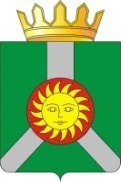 